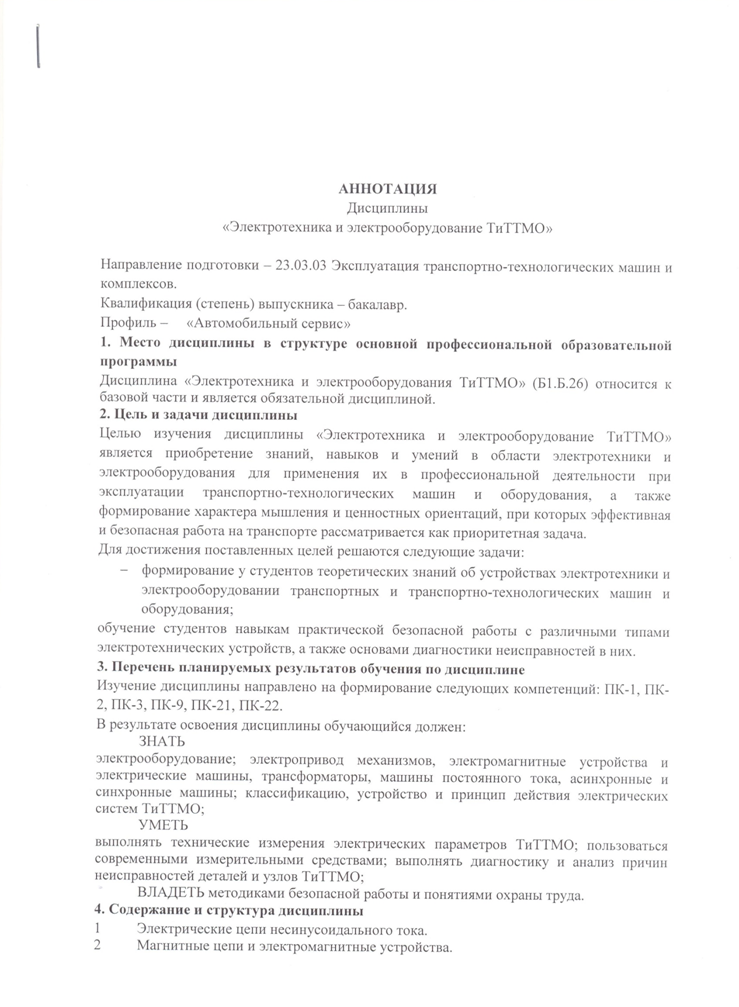 3	Трансформаторы4	Электрические машины переменного тока5	Электрические машины постоянного тока6	Основы электропривода5. Объем дисциплины и виды учебной работыОчная форма обучения (5 семестр)Объем дисциплины – 3 зачетные единицы (108 час.), в том числе:лекции – 18 час.лабораторные работы – 36 час.практические занятия – нет.самостоятельная работа – 54 час.Форма контроля знаний – зачет.Заочная форма обучения (3 курс)Объем дисциплины – 3 зачетные единицы (108 час.), в том числе:лекции – 4 час.лабораторные работы – 4 час.практические занятия – нет.самостоятельная работа – 96 час.Контроль – 4 час.Форма контроля знаний – зачет.